REGULAR MEETINGFEBRUARY 20, 2020A Regular Meeting of the Town Board of the Town of Hampton, County of Washington and the State of New York was held at the Town Hall, 2629 State Route 22A, Hampton, New York on the 20th day of February 2020.PRESENT:    David K. O’Brien------------Supervisor 	           Tamme Taran----------------Councilwoman                          Donald Sady-----------------Councilman 	           Andrea Sweeney------------Councilwoman 	           Michael Pietryka------------Councilman - absent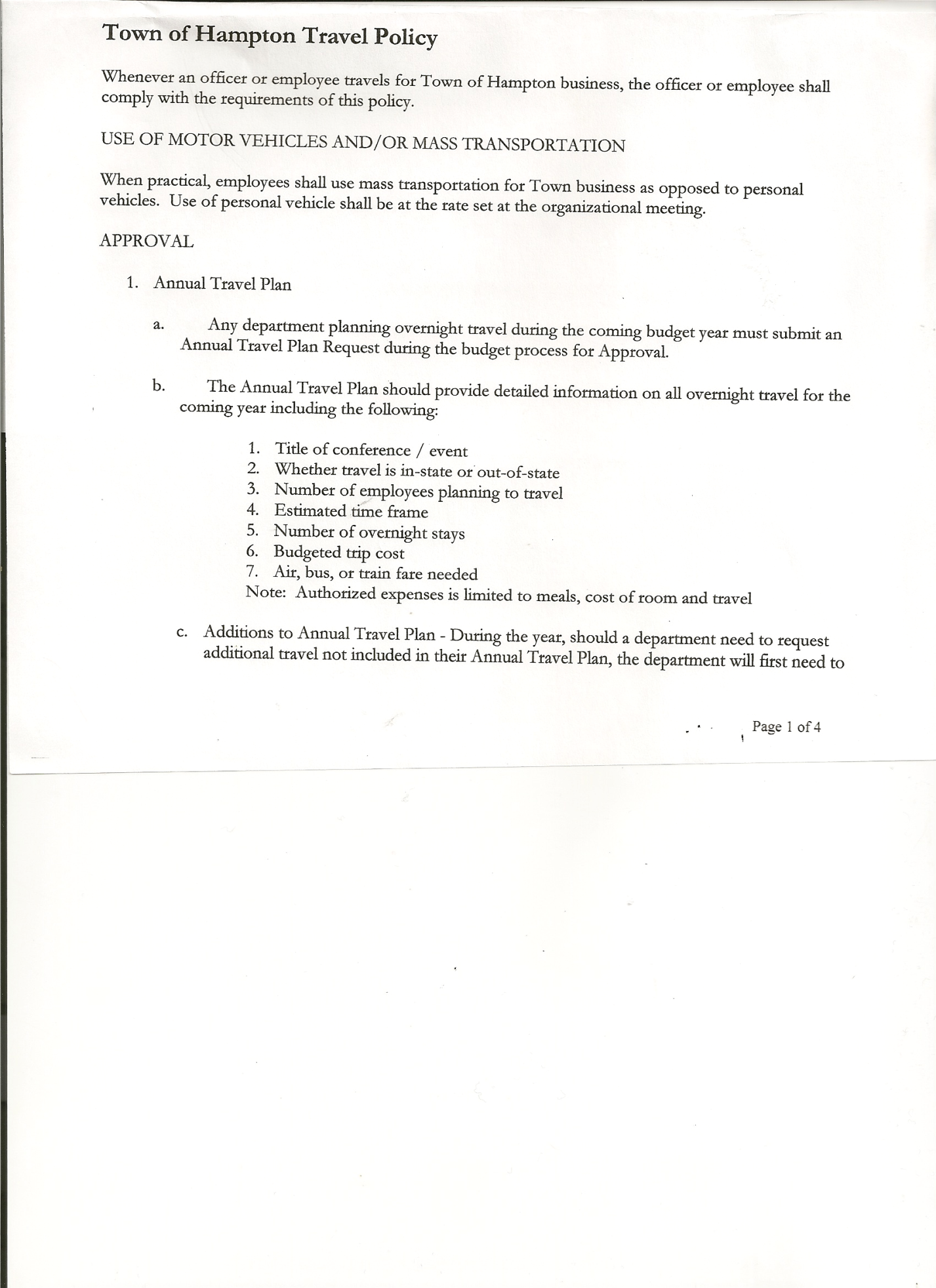                        Rebecca Jones---------------Town Clerk   	           Camilla Shaw----------------Tax Collector/Deputy Town Clerk  	           Herbert Sady, Jr.-------------Highway Superintendent Planning Board Member(s):  Bonnie Hawley, Matthew Pratt and Renee RountreeAlso present: Richard Cole, President-Hampton Fire Co.;                       Tyler McClure, Hampton Highway Employee;                       Matthew Saari, Reporter with Manchester Newspapers and                       Artie Pratt		 The Regular Meeting was called to order by Supervisor O’Brien at 7:30pm, followed by the Pledge of Allegiance.  Location of Fire Exits were given.  Quorum of board members present.Supervisor O’Brien asked for a moment of silence in memory of James Mead, Jr. (Jimbo), Patti Horvath and Raymond Packard.RESOLUTION NO. 18-2020APPROVAL OF THE MINUTESOn a motion of Councilwoman Taran, seconded by Councilman Sady, the following resolution was ADOPTED:        Ayes     4        O’Brien, Sady, Taran, Sweeney, Pietryka                                   Nays     0                                   Absent  1        Pietryka	RESOLVED, that the Regular Town Board Minutes for January 16th, 2020 are approved.	Larry Carman, Dog Control Officer submitted his report, which was read by Supervisor O’Brien, copy of report is attached for 01/12/20-02/15/20Camilla Shaw, Tax Collector – 575 parcels have been paid. Submitted January 2020 report to the Board.  Also submitted Bank Statement to the Board for review and signatures. Bonnie Hawley, Chair gave Planning Board Report… Copy of report is attached.Town Historian John Mead is planning on coming to March Planning Board Meeting to discuss the history of the TownNext meeting will be February 26th, 2020 @ 7:00pm at the Town Hall.  TOWN BOARD MEETINGFEBRUARY 20, 2020      PAGE 2Herbert Sady, Jr., Highway Superintendent submitted his report, copy of which, is attached.Regarding the figures received for Extended Warranty on the 2020 Western Star from Tracey’s….                               $2450.00    5 year   100,000 miles or                               $4315.00    7 year   100,000 miles   Herb found out that Labor is included in the above figures.  The following resolution was introduced.RESOLUTION NO. 19-2020EXTENDED WARRANTY-APPROVEDOn a motion of Councilman Sady, seconded by Councilwoman Sweeney, the following resolution was ADOPTED:        Ayes     4        O’Brien, Sady, Taran, Sweeney, Pietryka                                                    Nays     0                                                    Absent  1        PietrykaRESOLVED, to authorize purchasing the 7-year 100,000 mile Extended Warranty on the 2020 Western Star for $4315.00.Received from NYS Department of Transportation a Shared Services Agreement, which was signed by Highway Superintendent Herb Sady.SUPERVISOR’S REPORT/COUNTY UPDATES/COMMUNICATIONSRegarding Robert Woods, there was a Court Order signed on December 6th, 2019 to have his 20+ cars removed.Court Grant was approved for $4420.00 toward a roof over the handicap ramp.Monies in the State Budget…PAVE NY was put back in the budget and waiting to hear about the Winter Emergency Repair.RESOLUTION NO. 20-2020APPROVAL OF SUPERVISOR’S MONTHLY REPORT On a motion of Councilwoman Taran, seconded by Councilman Sady, the following resolution was ADOPTED:    		 Ayes      4       O’Brien, Sady, Taran, Sweeney                                  		 Nays      0				 Absent   1        Pietryka RESOLVED that, the Supervisor’s Monthly report be accepted as submitted for JANUARY                                   12/31/19                                                                                      01/31/20ACCOUNT              BALANCE           RECEIPTS           DISBURSEMENTS      BALANCEGeneral Fund           $  39,850.83	 $     4,989.88	             $   11,203.51            $   33,637.20Highway Fund         $    9,912.40        $ 155,093.13               $   20,577.39	          $ 144,428.14  Equipment Reserve  $  29,854.42        $           1.26                $            0.00            $  29,855.68Fire #1                      $           0.00        $           0.00                $            0.00            $           0.00Fire #2                      $           0.00        $           0.00                $            0.00            $           0.00Cemetery	          $    1,726.50        $              .07               $            0.00            $    1,726.57Totals                        $  81,344.15        $ 160,084.34               $   31,780.90            $209,647.59All Board Members present signed Supervisor’s Report.TOWN BOARD MEETINGFEBRUARY 20, 2020      PAGE 3RESOLUTION NO. 21-2020BUDGET AMENDMENTS-HIGHWAY FUNDOn a motion of Councilman Sady, seconded by Councilwoman Taran, the following resolution was ADOPTED:                      By Roll Call Vote:       Supervisor O’Brien                 AYE                                                         Councilman Sady                    AYE                                                         Councilwoman Taran	      AYE                                                         Councilwoman Sweeney         AYE                                                         Councilman Pietryka               ABSENTRESOLVED that, the following Budget Amendments to the Highway Fund are approved:Decrease Unexpended Balance in the amount of $10,087.60Decrease General Repairs CE Account DA5110.4 in the amount of $2,748.10Increase Amount Due From State Account DA410 in the amount of $7,339.50RESOLUTION NO. 22-2020BUDGET AMENDMENTS-GENERAL FUNDOn a motion of Councilwoman Taran, seconded by Councilwoman Sweeney, the following resolution was ADOPTED:                      By Roll Call Vote:       Supervisor O’Brien                 AYE                                                         Councilman Sady                    AYE                                                         Councilwoman Taran	      AYE                                                         Councilwoman Sweeney         AYE                                                         Councilman Pietryka               ABSENTRESOLVED that, the following Budget Amendments to the General Fund are approved:Increase Unexpended Balance in the amount of $14,850.83Increase Contingent Fund Account A1990.4 in the amount of $14,850.83RESOLUTION NO. 23-2020APPROVAL TO TRANSFER FUNDS On a motion of Councilman Sady, seconded by Councilwoman Taran, the following resolution was ADOPTED:    	                    By Roll Call Vote:       Supervisor O’Brien                 AYE                                                         Councilman Sady                    AYE                                                         Councilwoman Taran	      AYE                                                         Councilwoman Sweeney         AYE                                                         Councilman Pietryka               ABSENTRESOLVED, to transfer the amount of $10,000 from Contingent Fund toCapital Reserve Fund.TOWN BOARD MEETINGFEBRUARY 20, 2020      PAGE 4RESOLUTION NO. 24-2020APPROVAL OF SUPERVISOR’S 2019 YEARLY REPORT On a motion of Councilwoman Taran, seconded by Councilman Sady, the following resolution was ADOPTED:    		 Ayes      4       O’Brien, Sady, Taran, Sweeney                                  		 Nays      0				 Absent   1        Pietryka RESOLVED that, the Supervisor’s YEARLY report be accepted as submitted for 2019                                   01/01/19                                                                                      12/31/19ACCOUNT              BALANCE           RECEIPTS           DISBURSEMENTS      BALANCEGeneral Fund           $  48,359.04	 $ 102,127.96	             $ 110,636.17            $   39,850.83Highway Fund         $  29,507.09        $ 281,053.51               $ 300,648.20	          $     9,912.40  Equipment Reserve  $  94,148.38        $ 129,541.04               $ 193,835.00            $  29,854.42Fire #1                      $           0.00        $ 41,6160.00                $  41,616.00            $           0.00Fire #2                      $           0.00        $     7,756.00                $    7,756.00            $           0.00Cemetery	          $    1,710.82       $          15.68                $            0.00            $    1,726.50Totals                       $173,725.33        $ 562,110.19                $ 654,491.37            $  81,344.15All Board Members present signed Supervisor’s Report.Town Clerk Jones gave the Oath of Office to Arthur and Matthew Pratt as Fire Police of the Hampton Fire Company.RESOLUTION NO. 25-2020TOWN HALL USEOn a motion of Councilman Sady, seconded by Councilwoman Taran, the following resolution was ADOPTED:                 Ayes          4       O’Brien, Sady, Taran, Sweeney                                            Nays          0			        Absent       1        PietrykaRESOLVED, to approve the request from Bonnie Hawley to use the Town Hall on Saturday, February 22nd, 2020 for a Hampton Roundtable Meeting.The following resolution was introduced following Susan Perry’s resignation as Senior Advisory Representative RESOLUTION NO. 26-2020SENIOR ADVISORY REPRESENTATIVE APPOINTMENTOn a motion of Councilman Sady, seconded by Councilwoman Taran, the following resolution was ADOPTED:                  Ayes          4       O’Brien, Sady, Taran, Sweeney                                  	         Nays          0                                             Absent       1        PietrykaRESOLVED, to appoint Renee Rountree as the Hampton Representative and Dianne Sofia as the At Large Representative.Town Clerk Rebecca Jones submitted her 2019 Annual Report to the Board.Financial Statements for 2018 and 2019 were received from Fair Haven Volunteer RescueSquad, Inc.    Also number of calls by fiscal year from 2013-14 thru 2018-19 to towns they covered.TOWN BOARD MEETINGFEBRUARY 20, 2020      PAGE 5There was a lengthy discussion regarding our Rescue Squad situation.  Supervisor O’Brien will see if Dan Stec and/or Betty Little will come to a future meeting to hear and discuss our concerns.  Correspondence and a rough draft of the manual for the bookkeeper position was received from Kim Perry.  Kim would like to rescind her resignation that was effective 3/31/20. The following resolution was introduced.RESOLUTION 27-2020RESIGNATION RECINDEDOn a motion of Councilwoman Taran, seconded by Councilwoman Sweeney, the following resolution was ADOPTED:           Ayes          4       O’Brien, Sady, Taran, Sweeney                                  	                   Nays          0                                                       Absent       1        PietrykaRESOLVED, to accept Kim Perry’s letter rescinding her resignation.RESOLUTION 28-2020BULLETIN BOARD AGREEMENTOn a motion of Councilman Sady, seconded by Councilwoman Taran, the following resolution was ADOPTED:                  Ayes          4       O’Brien, Sady, Taran, Sweeney                                             Nays          0                                             Absent       1        PietrykaRESOLVED, to authorize Supervisor O’Brien to sign a Bulletin Board Agreement with the Hampton Volunteer Fire Co. (Copy of Agreement is attached).The Town Clerk’s report for January 2020 was submitted to the Board.  The Town Clerk had Board Members review and sign bank reconciliation statements for the Town Clerk Account and Special Clerk Account dated January 31st, 2020.RESOLUTION NO. 29-2020AUDIT OF CLAIMSOn a motion of Councilman Sady, seconded by Councilwoman Taran, the following resolution was ADOPTED:           Ayes      4       O’Brien, Sady, Taran, Sweeney                                      Nays      0			  Absent   1       PietrykaRESOLVED that the bills have been reviewed by the Town Board and are authorized for payment in the following amounts.	General Fund 		No. 17 through No. 29               $ 11,910.26 	Highway Fund 	No. 12 through No. 23               $   6,787.36            Total both funds				               $ 18,697.62On a motion of Councilwoman Taran, seconded by Councilwoman Sweeney, the meeting adjourned at 9:03pm   All in favor Aye.Respectfully submitted,Rebecca S. Jones, RMCTown Clerk